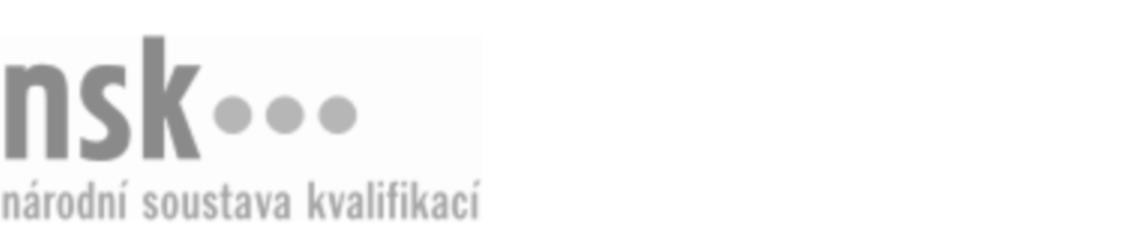 Další informaceDalší informaceDalší informaceDalší informaceDalší informaceDalší informacePracovník/pracovnice dýhování a laminátování nábytku (kód: 33-016-H) Pracovník/pracovnice dýhování a laminátování nábytku (kód: 33-016-H) Pracovník/pracovnice dýhování a laminátování nábytku (kód: 33-016-H) Pracovník/pracovnice dýhování a laminátování nábytku (kód: 33-016-H) Pracovník/pracovnice dýhování a laminátování nábytku (kód: 33-016-H) Pracovník/pracovnice dýhování a laminátování nábytku (kód: 33-016-H) Pracovník/pracovnice dýhování a laminátování nábytku (kód: 33-016-H) Autorizující orgán:Autorizující orgán:Ministerstvo průmyslu a obchoduMinisterstvo průmyslu a obchoduMinisterstvo průmyslu a obchoduMinisterstvo průmyslu a obchoduMinisterstvo průmyslu a obchoduMinisterstvo průmyslu a obchoduMinisterstvo průmyslu a obchoduMinisterstvo průmyslu a obchoduMinisterstvo průmyslu a obchoduMinisterstvo průmyslu a obchoduSkupina oborů:Skupina oborů:Zpracování dřeva a výroba hudebních nástrojů (kód: 33)Zpracování dřeva a výroba hudebních nástrojů (kód: 33)Zpracování dřeva a výroba hudebních nástrojů (kód: 33)Zpracování dřeva a výroba hudebních nástrojů (kód: 33)Zpracování dřeva a výroba hudebních nástrojů (kód: 33)Povolání:Povolání:Pracovník dýhování a laminátování nábytkuPracovník dýhování a laminátování nábytkuPracovník dýhování a laminátování nábytkuPracovník dýhování a laminátování nábytkuPracovník dýhování a laminátování nábytkuPracovník dýhování a laminátování nábytkuPracovník dýhování a laminátování nábytkuPracovník dýhování a laminátování nábytkuPracovník dýhování a laminátování nábytkuPracovník dýhování a laminátování nábytkuKvalifikační úroveň NSK - EQF:Kvalifikační úroveň NSK - EQF:33333Platnost standarduPlatnost standarduPlatnost standarduPlatnost standarduPlatnost standarduPlatnost standarduPlatnost standarduStandard je platný od: 21.10.2022Standard je platný od: 21.10.2022Standard je platný od: 21.10.2022Standard je platný od: 21.10.2022Standard je platný od: 21.10.2022Standard je platný od: 21.10.2022Standard je platný od: 21.10.2022Pracovník/pracovnice dýhování a laminátování nábytku,  28.03.2024 15:33:25Pracovník/pracovnice dýhování a laminátování nábytku,  28.03.2024 15:33:25Pracovník/pracovnice dýhování a laminátování nábytku,  28.03.2024 15:33:25Pracovník/pracovnice dýhování a laminátování nábytku,  28.03.2024 15:33:25Pracovník/pracovnice dýhování a laminátování nábytku,  28.03.2024 15:33:25Strana 1 z 3Další informaceDalší informaceDalší informaceDalší informaceDalší informaceDalší informaceDalší informaceDalší informaceDalší informaceDalší informaceDalší informaceDalší informaceDalší informaceObory vzděláníObory vzděláníObory vzděláníObory vzděláníObory vzděláníObory vzděláníObory vzděláníK závěrečné zkoušce z oboru vzdělání Truhlář (kód: 33-56-H/01) lze být připuštěn po předložení osvědčení o získání některé z uvedených skupin profesních kvalifikací:K závěrečné zkoušce z oboru vzdělání Truhlář (kód: 33-56-H/01) lze být připuštěn po předložení osvědčení o získání některé z uvedených skupin profesních kvalifikací:K závěrečné zkoušce z oboru vzdělání Truhlář (kód: 33-56-H/01) lze být připuštěn po předložení osvědčení o získání některé z uvedených skupin profesních kvalifikací:K závěrečné zkoušce z oboru vzdělání Truhlář (kód: 33-56-H/01) lze být připuštěn po předložení osvědčení o získání některé z uvedených skupin profesních kvalifikací:K závěrečné zkoušce z oboru vzdělání Truhlář (kód: 33-56-H/01) lze být připuštěn po předložení osvědčení o získání některé z uvedených skupin profesních kvalifikací:K závěrečné zkoušce z oboru vzdělání Truhlář (kód: 33-56-H/01) lze být připuštěn po předložení osvědčení o získání některé z uvedených skupin profesních kvalifikací:K závěrečné zkoušce z oboru vzdělání Truhlář (kód: 33-56-H/01) lze být připuštěn po předložení osvědčení o získání některé z uvedených skupin profesních kvalifikací: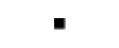 Dílenský montážník / dílenská montážnice nábytku (kód: 33-020-H)Dílenský montážník / dílenská montážnice nábytku (kód: 33-020-H)Dílenský montážník / dílenská montážnice nábytku (kód: 33-020-H)Dílenský montážník / dílenská montážnice nábytku (kód: 33-020-H)Dílenský montážník / dílenská montážnice nábytku (kód: 33-020-H)Dílenský montážník / dílenská montážnice nábytku (kód: 33-020-H)Dílenský montážník / dílenská montážnice nábytku (kód: 33-020-H)Dílenský montážník / dílenská montážnice nábytku (kód: 33-020-H)Dílenský montážník / dílenská montážnice nábytku (kód: 33-020-H)Dílenský montážník / dílenská montážnice nábytku (kód: 33-020-H)Dílenský montážník / dílenská montážnice nábytku (kód: 33-020-H)Dílenský montážník / dílenská montážnice nábytku (kód: 33-020-H)Obsluha strojů pro zpracování materiálů ve výrobě nábytku (kód: 33-017-H)Obsluha strojů pro zpracování materiálů ve výrobě nábytku (kód: 33-017-H)Obsluha strojů pro zpracování materiálů ve výrobě nábytku (kód: 33-017-H)Obsluha strojů pro zpracování materiálů ve výrobě nábytku (kód: 33-017-H)Obsluha strojů pro zpracování materiálů ve výrobě nábytku (kód: 33-017-H)Obsluha strojů pro zpracování materiálů ve výrobě nábytku (kód: 33-017-H)Pracovník/pracovnice dýhování a laminátování nábytku (kód: 33-016-H)Pracovník/pracovnice dýhování a laminátování nábytku (kód: 33-016-H)Pracovník/pracovnice dýhování a laminátování nábytku (kód: 33-016-H)Pracovník/pracovnice dýhování a laminátování nábytku (kód: 33-016-H)Pracovník/pracovnice dýhování a laminátování nábytku (kód: 33-016-H)Pracovník/pracovnice dýhování a laminátování nábytku (kód: 33-016-H)Pracovník/pracovnice výroby koster pro čalouněný nábytek (kód: 33-036-H)Pracovník/pracovnice výroby koster pro čalouněný nábytek (kód: 33-036-H)Pracovník/pracovnice výroby koster pro čalouněný nábytek (kód: 33-036-H)Pracovník/pracovnice výroby koster pro čalouněný nábytek (kód: 33-036-H)Pracovník/pracovnice výroby koster pro čalouněný nábytek (kód: 33-036-H)Pracovník/pracovnice výroby koster pro čalouněný nábytek (kód: 33-036-H)Dílenský montážník / dílenská montážnice nábytku (kód: 33-020-H)Dílenský montážník / dílenská montážnice nábytku (kód: 33-020-H)Dílenský montážník / dílenská montážnice nábytku (kód: 33-020-H)Dílenský montážník / dílenská montážnice nábytku (kód: 33-020-H)Dílenský montážník / dílenská montážnice nábytku (kód: 33-020-H)Dílenský montážník / dílenská montážnice nábytku (kód: 33-020-H)Dílenský montážník / dílenská montážnice nábytku (kód: 33-020-H)Dílenský montážník / dílenská montážnice nábytku (kód: 33-020-H)Dílenský montážník / dílenská montážnice nábytku (kód: 33-020-H)Dílenský montážník / dílenská montážnice nábytku (kód: 33-020-H)Dílenský montážník / dílenská montážnice nábytku (kód: 33-020-H)Dílenský montážník / dílenská montážnice nábytku (kód: 33-020-H)Obsluha strojů pro zpracování materiálů ve výrobě nábytku (kód: 33-017-H)Obsluha strojů pro zpracování materiálů ve výrobě nábytku (kód: 33-017-H)Obsluha strojů pro zpracování materiálů ve výrobě nábytku (kód: 33-017-H)Obsluha strojů pro zpracování materiálů ve výrobě nábytku (kód: 33-017-H)Obsluha strojů pro zpracování materiálů ve výrobě nábytku (kód: 33-017-H)Obsluha strojů pro zpracování materiálů ve výrobě nábytku (kód: 33-017-H)Pracovník/pracovnice dýhování a laminátování nábytku (kód: 33-016-H)Pracovník/pracovnice dýhování a laminátování nábytku (kód: 33-016-H)Pracovník/pracovnice dýhování a laminátování nábytku (kód: 33-016-H)Pracovník/pracovnice dýhování a laminátování nábytku (kód: 33-016-H)Pracovník/pracovnice dýhování a laminátování nábytku (kód: 33-016-H)Pracovník/pracovnice dýhování a laminátování nábytku (kód: 33-016-H)Pracovník/pracovnice pro povrchovou úpravu nábytku (kód: 33-019-H)Pracovník/pracovnice pro povrchovou úpravu nábytku (kód: 33-019-H)Pracovník/pracovnice pro povrchovou úpravu nábytku (kód: 33-019-H)Pracovník/pracovnice pro povrchovou úpravu nábytku (kód: 33-019-H)Pracovník/pracovnice pro povrchovou úpravu nábytku (kód: 33-019-H)Pracovník/pracovnice pro povrchovou úpravu nábytku (kód: 33-019-H)Dílenský montážník / dílenská montážnice nábytku (kód: 33-020-H)Dílenský montážník / dílenská montážnice nábytku (kód: 33-020-H)Dílenský montážník / dílenská montážnice nábytku (kód: 33-020-H)Dílenský montážník / dílenská montážnice nábytku (kód: 33-020-H)Dílenský montážník / dílenská montážnice nábytku (kód: 33-020-H)Dílenský montážník / dílenská montážnice nábytku (kód: 33-020-H)Dílenský montážník / dílenská montážnice nábytku (kód: 33-020-H)Dílenský montážník / dílenská montážnice nábytku (kód: 33-020-H)Dílenský montážník / dílenská montážnice nábytku (kód: 33-020-H)Dílenský montážník / dílenská montážnice nábytku (kód: 33-020-H)Dílenský montážník / dílenská montážnice nábytku (kód: 33-020-H)Dílenský montážník / dílenská montážnice nábytku (kód: 33-020-H)Obsluha strojů pro zpracování materiálů ve výrobě nábytku (kód: 33-017-H)Obsluha strojů pro zpracování materiálů ve výrobě nábytku (kód: 33-017-H)Obsluha strojů pro zpracování materiálů ve výrobě nábytku (kód: 33-017-H)Obsluha strojů pro zpracování materiálů ve výrobě nábytku (kód: 33-017-H)Obsluha strojů pro zpracování materiálů ve výrobě nábytku (kód: 33-017-H)Obsluha strojů pro zpracování materiálů ve výrobě nábytku (kód: 33-017-H)Pracovník/pracovnice dýhování a laminátování nábytku (kód: 33-016-H)Pracovník/pracovnice dýhování a laminátování nábytku (kód: 33-016-H)Pracovník/pracovnice dýhování a laminátování nábytku (kód: 33-016-H)Pracovník/pracovnice dýhování a laminátování nábytku (kód: 33-016-H)Pracovník/pracovnice dýhování a laminátování nábytku (kód: 33-016-H)Pracovník/pracovnice dýhování a laminátování nábytku (kód: 33-016-H)Pracovník/pracovnice výroby obalovaných dílců pro výrobu nábytku na vakuovém lisu (kód: 33-047-H)Pracovník/pracovnice výroby obalovaných dílců pro výrobu nábytku na vakuovém lisu (kód: 33-047-H)Pracovník/pracovnice výroby obalovaných dílců pro výrobu nábytku na vakuovém lisu (kód: 33-047-H)Pracovník/pracovnice výroby obalovaných dílců pro výrobu nábytku na vakuovém lisu (kód: 33-047-H)Pracovník/pracovnice výroby obalovaných dílců pro výrobu nábytku na vakuovém lisu (kód: 33-047-H)Pracovník/pracovnice výroby obalovaných dílců pro výrobu nábytku na vakuovém lisu (kód: 33-047-H)Dílenský montážník / dílenská montážnice nábytku (kód: 33-020-H)Dílenský montážník / dílenská montážnice nábytku (kód: 33-020-H)Dílenský montážník / dílenská montážnice nábytku (kód: 33-020-H)Dílenský montážník / dílenská montážnice nábytku (kód: 33-020-H)Dílenský montážník / dílenská montážnice nábytku (kód: 33-020-H)Dílenský montážník / dílenská montážnice nábytku (kód: 33-020-H)Dílenský montážník / dílenská montážnice nábytku (kód: 33-020-H)Dílenský montážník / dílenská montážnice nábytku (kód: 33-020-H)Dílenský montážník / dílenská montážnice nábytku (kód: 33-020-H)Dílenský montážník / dílenská montážnice nábytku (kód: 33-020-H)Dílenský montážník / dílenská montážnice nábytku (kód: 33-020-H)Dílenský montážník / dílenská montážnice nábytku (kód: 33-020-H)Obsluha strojů pro zpracování materiálů ve výrobě nábytku (kód: 33-017-H)Obsluha strojů pro zpracování materiálů ve výrobě nábytku (kód: 33-017-H)Obsluha strojů pro zpracování materiálů ve výrobě nábytku (kód: 33-017-H)Obsluha strojů pro zpracování materiálů ve výrobě nábytku (kód: 33-017-H)Obsluha strojů pro zpracování materiálů ve výrobě nábytku (kód: 33-017-H)Obsluha strojů pro zpracování materiálů ve výrobě nábytku (kód: 33-017-H)Obsluha vrtacích strojů v nábytkářské výrobě (kód: 33-058-H)Obsluha vrtacích strojů v nábytkářské výrobě (kód: 33-058-H)Obsluha vrtacích strojů v nábytkářské výrobě (kód: 33-058-H)Obsluha vrtacích strojů v nábytkářské výrobě (kód: 33-058-H)Obsluha vrtacích strojů v nábytkářské výrobě (kód: 33-058-H)Obsluha vrtacích strojů v nábytkářské výrobě (kód: 33-058-H)Pracovník/pracovnice dýhování a laminátování nábytku (kód: 33-016-H)Pracovník/pracovnice dýhování a laminátování nábytku (kód: 33-016-H)Pracovník/pracovnice dýhování a laminátování nábytku (kód: 33-016-H)Pracovník/pracovnice dýhování a laminátování nábytku (kód: 33-016-H)Pracovník/pracovnice dýhování a laminátování nábytku (kód: 33-016-H)Pracovník/pracovnice dýhování a laminátování nábytku (kód: 33-016-H)Dílenský montážník / dílenská montážnice nábytku (kód: 33-020-H)Dílenský montážník / dílenská montážnice nábytku (kód: 33-020-H)Dílenský montážník / dílenská montážnice nábytku (kód: 33-020-H)Dílenský montážník / dílenská montážnice nábytku (kód: 33-020-H)Dílenský montážník / dílenská montážnice nábytku (kód: 33-020-H)Dílenský montážník / dílenská montážnice nábytku (kód: 33-020-H)Dílenský montážník / dílenská montážnice nábytku (kód: 33-020-H)Dílenský montážník / dílenská montážnice nábytku (kód: 33-020-H)Dílenský montážník / dílenská montážnice nábytku (kód: 33-020-H)Dílenský montážník / dílenská montážnice nábytku (kód: 33-020-H)Dílenský montážník / dílenská montážnice nábytku (kód: 33-020-H)Dílenský montážník / dílenská montážnice nábytku (kód: 33-020-H)Obsluha strojů pro zpracování materiálů ve výrobě nábytku (kód: 33-017-H)Obsluha strojů pro zpracování materiálů ve výrobě nábytku (kód: 33-017-H)Obsluha strojů pro zpracování materiálů ve výrobě nábytku (kód: 33-017-H)Obsluha strojů pro zpracování materiálů ve výrobě nábytku (kód: 33-017-H)Obsluha strojů pro zpracování materiálů ve výrobě nábytku (kód: 33-017-H)Obsluha strojů pro zpracování materiálů ve výrobě nábytku (kód: 33-017-H)Pracovník/pracovnice dýhování a laminátování nábytku (kód: 33-016-H)Pracovník/pracovnice dýhování a laminátování nábytku (kód: 33-016-H)Pracovník/pracovnice dýhování a laminátování nábytku (kód: 33-016-H)Pracovník/pracovnice dýhování a laminátování nábytku (kód: 33-016-H)Pracovník/pracovnice dýhování a laminátování nábytku (kód: 33-016-H)Pracovník/pracovnice dýhování a laminátování nábytku (kód: 33-016-H)Pracovník/pracovnice navalování povrchů v nábytkářské výrobě (kód: 33-059-H)Pracovník/pracovnice navalování povrchů v nábytkářské výrobě (kód: 33-059-H)Pracovník/pracovnice navalování povrchů v nábytkářské výrobě (kód: 33-059-H)Pracovník/pracovnice navalování povrchů v nábytkářské výrobě (kód: 33-059-H)Pracovník/pracovnice navalování povrchů v nábytkářské výrobě (kód: 33-059-H)Pracovník/pracovnice navalování povrchů v nábytkářské výrobě (kód: 33-059-H)Dílenský montážník / dílenská montážnice nábytku (kód: 33-020-H)Dílenský montážník / dílenská montážnice nábytku (kód: 33-020-H)Dílenský montážník / dílenská montážnice nábytku (kód: 33-020-H)Dílenský montážník / dílenská montážnice nábytku (kód: 33-020-H)Dílenský montážník / dílenská montážnice nábytku (kód: 33-020-H)Dílenský montážník / dílenská montážnice nábytku (kód: 33-020-H)Dílenský montážník / dílenská montážnice nábytku (kód: 33-020-H)Dílenský montážník / dílenská montážnice nábytku (kód: 33-020-H)Dílenský montážník / dílenská montážnice nábytku (kód: 33-020-H)Dílenský montážník / dílenská montážnice nábytku (kód: 33-020-H)Dílenský montážník / dílenská montážnice nábytku (kód: 33-020-H)Dílenský montážník / dílenská montážnice nábytku (kód: 33-020-H)Obsluha strojů pro zpracování materiálů ve výrobě nábytku (kód: 33-017-H)Obsluha strojů pro zpracování materiálů ve výrobě nábytku (kód: 33-017-H)Obsluha strojů pro zpracování materiálů ve výrobě nábytku (kód: 33-017-H)Obsluha strojů pro zpracování materiálů ve výrobě nábytku (kód: 33-017-H)Obsluha strojů pro zpracování materiálů ve výrobě nábytku (kód: 33-017-H)Obsluha strojů pro zpracování materiálů ve výrobě nábytku (kód: 33-017-H)Pracovník/pracovnice dýhování a laminátování nábytku (kód: 33-016-H)Pracovník/pracovnice dýhování a laminátování nábytku (kód: 33-016-H)Pracovník/pracovnice dýhování a laminátování nábytku (kód: 33-016-H)Pracovník/pracovnice dýhování a laminátování nábytku (kód: 33-016-H)Pracovník/pracovnice dýhování a laminátování nábytku (kód: 33-016-H)Pracovník/pracovnice dýhování a laminátování nábytku (kód: 33-016-H)Pracovník/pracovnice tvarového broušení v nábytkářské výrobě (kód: 33-061-H)Pracovník/pracovnice tvarového broušení v nábytkářské výrobě (kód: 33-061-H)Pracovník/pracovnice tvarového broušení v nábytkářské výrobě (kód: 33-061-H)Pracovník/pracovnice tvarového broušení v nábytkářské výrobě (kód: 33-061-H)Pracovník/pracovnice tvarového broušení v nábytkářské výrobě (kód: 33-061-H)Pracovník/pracovnice tvarového broušení v nábytkářské výrobě (kód: 33-061-H)Dílenský montážník / dílenská montážnice nábytku (kód: 33-020-H)Dílenský montážník / dílenská montážnice nábytku (kód: 33-020-H)Dílenský montážník / dílenská montážnice nábytku (kód: 33-020-H)Dílenský montážník / dílenská montážnice nábytku (kód: 33-020-H)Dílenský montážník / dílenská montážnice nábytku (kód: 33-020-H)Dílenský montážník / dílenská montážnice nábytku (kód: 33-020-H)Dílenský montážník / dílenská montážnice nábytku (kód: 33-020-H)Dílenský montážník / dílenská montážnice nábytku (kód: 33-020-H)Dílenský montážník / dílenská montážnice nábytku (kód: 33-020-H)Dílenský montážník / dílenská montážnice nábytku (kód: 33-020-H)Dílenský montážník / dílenská montážnice nábytku (kód: 33-020-H)Dílenský montážník / dílenská montážnice nábytku (kód: 33-020-H)Obsluha strojů pro zpracování materiálů ve výrobě nábytku (kód: 33-017-H)Obsluha strojů pro zpracování materiálů ve výrobě nábytku (kód: 33-017-H)Obsluha strojů pro zpracování materiálů ve výrobě nábytku (kód: 33-017-H)Obsluha strojů pro zpracování materiálů ve výrobě nábytku (kód: 33-017-H)Obsluha strojů pro zpracování materiálů ve výrobě nábytku (kód: 33-017-H)Obsluha strojů pro zpracování materiálů ve výrobě nábytku (kód: 33-017-H)Pracovník/pracovnice dýhování a laminátování nábytku (kód: 33-016-H)Pracovník/pracovnice dýhování a laminátování nábytku (kód: 33-016-H)Pracovník/pracovnice dýhování a laminátování nábytku (kód: 33-016-H)Pracovník/pracovnice dýhování a laminátování nábytku (kód: 33-016-H)Pracovník/pracovnice dýhování a laminátování nábytku (kód: 33-016-H)Pracovník/pracovnice dýhování a laminátování nábytku (kód: 33-016-H)Pracovník/pracovnice olepování tvarových bočních ploch v nábytkářské výrobě (kód: 33-062-H)Pracovník/pracovnice olepování tvarových bočních ploch v nábytkářské výrobě (kód: 33-062-H)Pracovník/pracovnice olepování tvarových bočních ploch v nábytkářské výrobě (kód: 33-062-H)Pracovník/pracovnice olepování tvarových bočních ploch v nábytkářské výrobě (kód: 33-062-H)Pracovník/pracovnice olepování tvarových bočních ploch v nábytkářské výrobě (kód: 33-062-H)Pracovník/pracovnice olepování tvarových bočních ploch v nábytkářské výrobě (kód: 33-062-H)Dílenský montážník / dílenská montážnice nábytku (kód: 33-020-H)Dílenský montážník / dílenská montážnice nábytku (kód: 33-020-H)Dílenský montážník / dílenská montážnice nábytku (kód: 33-020-H)Dílenský montážník / dílenská montážnice nábytku (kód: 33-020-H)Dílenský montážník / dílenská montážnice nábytku (kód: 33-020-H)Dílenský montážník / dílenská montážnice nábytku (kód: 33-020-H)Obsluha strojů pro zpracování materiálů ve výrobě nábytku (kód: 33-017-H)Obsluha strojů pro zpracování materiálů ve výrobě nábytku (kód: 33-017-H)Obsluha strojů pro zpracování materiálů ve výrobě nábytku (kód: 33-017-H)Obsluha strojů pro zpracování materiálů ve výrobě nábytku (kód: 33-017-H)Obsluha strojů pro zpracování materiálů ve výrobě nábytku (kód: 33-017-H)Obsluha strojů pro zpracování materiálů ve výrobě nábytku (kód: 33-017-H)Pracovník/pracovnice dýhování a laminátování nábytku (kód: 33-016-H)Pracovník/pracovnice dýhování a laminátování nábytku (kód: 33-016-H)Pracovník/pracovnice dýhování a laminátování nábytku (kód: 33-016-H)Pracovník/pracovnice dýhování a laminátování nábytku (kód: 33-016-H)Pracovník/pracovnice dýhování a laminátování nábytku (kód: 33-016-H)Pracovník/pracovnice dýhování a laminátování nábytku (kód: 33-016-H)Pracovník/pracovnice výroby ohýbaného nábytku a dílců z vrstveného dřeva (kód: 33-067-H)Pracovník/pracovnice výroby ohýbaného nábytku a dílců z vrstveného dřeva (kód: 33-067-H)Pracovník/pracovnice výroby ohýbaného nábytku a dílců z vrstveného dřeva (kód: 33-067-H)Pracovník/pracovnice výroby ohýbaného nábytku a dílců z vrstveného dřeva (kód: 33-067-H)Pracovník/pracovnice výroby ohýbaného nábytku a dílců z vrstveného dřeva (kód: 33-067-H)Pracovník/pracovnice výroby ohýbaného nábytku a dílců z vrstveného dřeva (kód: 33-067-H)Dílenský montážník / dílenská montážnice nábytku (kód: 33-020-H)Dílenský montážník / dílenská montážnice nábytku (kód: 33-020-H)Dílenský montážník / dílenská montážnice nábytku (kód: 33-020-H)Dílenský montážník / dílenská montážnice nábytku (kód: 33-020-H)Dílenský montážník / dílenská montážnice nábytku (kód: 33-020-H)Dílenský montážník / dílenská montážnice nábytku (kód: 33-020-H)Obsluha strojů pro zpracování materiálů ve výrobě nábytku (kód: 33-017-H)Obsluha strojů pro zpracování materiálů ve výrobě nábytku (kód: 33-017-H)Obsluha strojů pro zpracování materiálů ve výrobě nábytku (kód: 33-017-H)Obsluha strojů pro zpracování materiálů ve výrobě nábytku (kód: 33-017-H)Obsluha strojů pro zpracování materiálů ve výrobě nábytku (kód: 33-017-H)Obsluha strojů pro zpracování materiálů ve výrobě nábytku (kód: 33-017-H)Pracovník/pracovnice dýhování a laminátování nábytku (kód: 33-016-H)Pracovník/pracovnice dýhování a laminátování nábytku (kód: 33-016-H)Pracovník/pracovnice dýhování a laminátování nábytku (kód: 33-016-H)Pracovník/pracovnice dýhování a laminátování nábytku (kód: 33-016-H)Pracovník/pracovnice dýhování a laminátování nábytku (kód: 33-016-H)Pracovník/pracovnice dýhování a laminátování nábytku (kód: 33-016-H)Pracovník/pracovnice výroby sesazenek (kód: 33-018-H)Pracovník/pracovnice výroby sesazenek (kód: 33-018-H)Pracovník/pracovnice výroby sesazenek (kód: 33-018-H)Pracovník/pracovnice výroby sesazenek (kód: 33-018-H)Pracovník/pracovnice výroby sesazenek (kód: 33-018-H)Pracovník/pracovnice výroby sesazenek (kód: 33-018-H)Dílenský montážník / dílenská montážnice nábytku (kód: 33-020-H)Dílenský montážník / dílenská montážnice nábytku (kód: 33-020-H)Dílenský montážník / dílenská montážnice nábytku (kód: 33-020-H)Dílenský montážník / dílenská montážnice nábytku (kód: 33-020-H)Dílenský montážník / dílenská montážnice nábytku (kód: 33-020-H)Dílenský montážník / dílenská montážnice nábytku (kód: 33-020-H)Obsluha strojů pro zpracování materiálů ve výrobě nábytku (kód: 33-017-H)Obsluha strojů pro zpracování materiálů ve výrobě nábytku (kód: 33-017-H)Obsluha strojů pro zpracování materiálů ve výrobě nábytku (kód: 33-017-H)Obsluha strojů pro zpracování materiálů ve výrobě nábytku (kód: 33-017-H)Obsluha strojů pro zpracování materiálů ve výrobě nábytku (kód: 33-017-H)Obsluha strojů pro zpracování materiálů ve výrobě nábytku (kód: 33-017-H)Pracovník/pracovnice dýhování a laminátování nábytku (kód: 33-016-H)Pracovník/pracovnice dýhování a laminátování nábytku (kód: 33-016-H)Pracovník/pracovnice dýhování a laminátování nábytku (kód: 33-016-H)Pracovník/pracovnice dýhování a laminátování nábytku (kód: 33-016-H)Pracovník/pracovnice dýhování a laminátování nábytku (kód: 33-016-H)Pracovník/pracovnice dýhování a laminátování nábytku (kód: 33-016-H)Pracovník/pracovnice plošného broušení v nábytkářské výrobě (kód: 33-060-H)Pracovník/pracovnice plošného broušení v nábytkářské výrobě (kód: 33-060-H)Pracovník/pracovnice plošného broušení v nábytkářské výrobě (kód: 33-060-H)Pracovník/pracovnice plošného broušení v nábytkářské výrobě (kód: 33-060-H)Pracovník/pracovnice plošného broušení v nábytkářské výrobě (kód: 33-060-H)Pracovník/pracovnice plošného broušení v nábytkářské výrobě (kód: 33-060-H)Stavební truhlář/truhlářka (kód: 33-002-H)Stavební truhlář/truhlářka (kód: 33-002-H)Stavební truhlář/truhlářka (kód: 33-002-H)Stavební truhlář/truhlářka (kód: 33-002-H)Stavební truhlář/truhlářka (kód: 33-002-H)Stavební truhlář/truhlářka (kód: 33-002-H)Truhlář nábytkář / truhlářka nábytkářka (kód: 33-001-H)Truhlář nábytkář / truhlářka nábytkářka (kód: 33-001-H)Truhlář nábytkář / truhlářka nábytkářka (kód: 33-001-H)Truhlář nábytkář / truhlářka nábytkářka (kód: 33-001-H)Truhlář nábytkář / truhlářka nábytkářka (kód: 33-001-H)Truhlář nábytkář / truhlářka nábytkářka (kód: 33-001-H)Truhlář/truhlářka pro obklady, schodiště a podlahy (kód: 33-024-H)Truhlář/truhlářka pro obklady, schodiště a podlahy (kód: 33-024-H)Truhlář/truhlářka pro obklady, schodiště a podlahy (kód: 33-024-H)Truhlář/truhlářka pro obklady, schodiště a podlahy (kód: 33-024-H)Truhlář/truhlářka pro obklady, schodiště a podlahy (kód: 33-024-H)Truhlář/truhlářka pro obklady, schodiště a podlahy (kód: 33-024-H)Truhlář/truhlářka pro příčky a vestavěný nábytek (kód: 33-023-H)Truhlář/truhlářka pro příčky a vestavěný nábytek (kód: 33-023-H)Truhlář/truhlářka pro příčky a vestavěný nábytek (kód: 33-023-H)Truhlář/truhlářka pro příčky a vestavěný nábytek (kód: 33-023-H)Truhlář/truhlářka pro příčky a vestavěný nábytek (kód: 33-023-H)Truhlář/truhlářka pro příčky a vestavěný nábytek (kód: 33-023-H)Truhlář/truhlářka pro výrobu oken a dveří (kód: 33-022-H)Truhlář/truhlářka pro výrobu oken a dveří (kód: 33-022-H)Truhlář/truhlářka pro výrobu oken a dveří (kód: 33-022-H)Truhlář/truhlářka pro výrobu oken a dveří (kód: 33-022-H)Truhlář/truhlářka pro výrobu oken a dveří (kód: 33-022-H)Truhlář/truhlářka pro výrobu oken a dveří (kód: 33-022-H)Pracovník/pracovnice dýhování a laminátování nábytku,  28.03.2024 15:33:25Pracovník/pracovnice dýhování a laminátování nábytku,  28.03.2024 15:33:25Pracovník/pracovnice dýhování a laminátování nábytku,  28.03.2024 15:33:25Pracovník/pracovnice dýhování a laminátování nábytku,  28.03.2024 15:33:25Pracovník/pracovnice dýhování a laminátování nábytku,  28.03.2024 15:33:25Strana 2 z 3Další informaceDalší informaceDalší informaceDalší informaceDalší informaceDalší informaceÚplné profesní kvalifikaceÚplné profesní kvalifikaceÚplné profesní kvalifikaceÚplné profesní kvalifikaceÚplné profesní kvalifikaceÚplné profesní kvalifikaceÚplné profesní kvalifikaceÚplnou profesní kvalifikaci Truhlář nábytkář (kód: 33-99-H/07) lze prokázat předložením osvědčení o získání některé z uvedených skupin profesních kvalifikací:Úplnou profesní kvalifikaci Truhlář nábytkář (kód: 33-99-H/07) lze prokázat předložením osvědčení o získání některé z uvedených skupin profesních kvalifikací:Úplnou profesní kvalifikaci Truhlář nábytkář (kód: 33-99-H/07) lze prokázat předložením osvědčení o získání některé z uvedených skupin profesních kvalifikací:Úplnou profesní kvalifikaci Truhlář nábytkář (kód: 33-99-H/07) lze prokázat předložením osvědčení o získání některé z uvedených skupin profesních kvalifikací:Úplnou profesní kvalifikaci Truhlář nábytkář (kód: 33-99-H/07) lze prokázat předložením osvědčení o získání některé z uvedených skupin profesních kvalifikací:Úplnou profesní kvalifikaci Truhlář nábytkář (kód: 33-99-H/07) lze prokázat předložením osvědčení o získání některé z uvedených skupin profesních kvalifikací:Úplnou profesní kvalifikaci Truhlář nábytkář (kód: 33-99-H/07) lze prokázat předložením osvědčení o získání některé z uvedených skupin profesních kvalifikací:Dílenský montážník / dílenská montážnice nábytku (kód: 33-020-H)Dílenský montážník / dílenská montážnice nábytku (kód: 33-020-H)Dílenský montážník / dílenská montážnice nábytku (kód: 33-020-H)Dílenský montážník / dílenská montážnice nábytku (kód: 33-020-H)Dílenský montážník / dílenská montážnice nábytku (kód: 33-020-H)Dílenský montážník / dílenská montážnice nábytku (kód: 33-020-H)Dílenský montážník / dílenská montážnice nábytku (kód: 33-020-H)Dílenský montážník / dílenská montážnice nábytku (kód: 33-020-H)Dílenský montážník / dílenská montážnice nábytku (kód: 33-020-H)Dílenský montážník / dílenská montážnice nábytku (kód: 33-020-H)Dílenský montážník / dílenská montážnice nábytku (kód: 33-020-H)Dílenský montážník / dílenská montážnice nábytku (kód: 33-020-H)Obsluha strojů pro zpracování materiálů ve výrobě nábytku (kód: 33-017-H)Obsluha strojů pro zpracování materiálů ve výrobě nábytku (kód: 33-017-H)Obsluha strojů pro zpracování materiálů ve výrobě nábytku (kód: 33-017-H)Obsluha strojů pro zpracování materiálů ve výrobě nábytku (kód: 33-017-H)Obsluha strojů pro zpracování materiálů ve výrobě nábytku (kód: 33-017-H)Obsluha strojů pro zpracování materiálů ve výrobě nábytku (kód: 33-017-H)Pracovník/pracovnice dýhování a laminátování nábytku (kód: 33-016-H)Pracovník/pracovnice dýhování a laminátování nábytku (kód: 33-016-H)Pracovník/pracovnice dýhování a laminátování nábytku (kód: 33-016-H)Pracovník/pracovnice dýhování a laminátování nábytku (kód: 33-016-H)Pracovník/pracovnice dýhování a laminátování nábytku (kód: 33-016-H)Pracovník/pracovnice dýhování a laminátování nábytku (kód: 33-016-H)Pracovník/pracovnice výroby koster pro čalouněný nábytek (kód: 33-036-H)Pracovník/pracovnice výroby koster pro čalouněný nábytek (kód: 33-036-H)Pracovník/pracovnice výroby koster pro čalouněný nábytek (kód: 33-036-H)Pracovník/pracovnice výroby koster pro čalouněný nábytek (kód: 33-036-H)Pracovník/pracovnice výroby koster pro čalouněný nábytek (kód: 33-036-H)Pracovník/pracovnice výroby koster pro čalouněný nábytek (kód: 33-036-H)Dílenský montážník / dílenská montážnice nábytku (kód: 33-020-H)Dílenský montážník / dílenská montážnice nábytku (kód: 33-020-H)Dílenský montážník / dílenská montážnice nábytku (kód: 33-020-H)Dílenský montážník / dílenská montážnice nábytku (kód: 33-020-H)Dílenský montážník / dílenská montážnice nábytku (kód: 33-020-H)Dílenský montážník / dílenská montážnice nábytku (kód: 33-020-H)Dílenský montážník / dílenská montážnice nábytku (kód: 33-020-H)Dílenský montážník / dílenská montážnice nábytku (kód: 33-020-H)Dílenský montážník / dílenská montážnice nábytku (kód: 33-020-H)Dílenský montážník / dílenská montážnice nábytku (kód: 33-020-H)Dílenský montážník / dílenská montážnice nábytku (kód: 33-020-H)Dílenský montážník / dílenská montážnice nábytku (kód: 33-020-H)Obsluha strojů pro zpracování materiálů ve výrobě nábytku (kód: 33-017-H)Obsluha strojů pro zpracování materiálů ve výrobě nábytku (kód: 33-017-H)Obsluha strojů pro zpracování materiálů ve výrobě nábytku (kód: 33-017-H)Obsluha strojů pro zpracování materiálů ve výrobě nábytku (kód: 33-017-H)Obsluha strojů pro zpracování materiálů ve výrobě nábytku (kód: 33-017-H)Obsluha strojů pro zpracování materiálů ve výrobě nábytku (kód: 33-017-H)Pracovník/pracovnice dýhování a laminátování nábytku (kód: 33-016-H)Pracovník/pracovnice dýhování a laminátování nábytku (kód: 33-016-H)Pracovník/pracovnice dýhování a laminátování nábytku (kód: 33-016-H)Pracovník/pracovnice dýhování a laminátování nábytku (kód: 33-016-H)Pracovník/pracovnice dýhování a laminátování nábytku (kód: 33-016-H)Pracovník/pracovnice dýhování a laminátování nábytku (kód: 33-016-H)Pracovník/pracovnice pro povrchovou úpravu nábytku (kód: 33-019-H)Pracovník/pracovnice pro povrchovou úpravu nábytku (kód: 33-019-H)Pracovník/pracovnice pro povrchovou úpravu nábytku (kód: 33-019-H)Pracovník/pracovnice pro povrchovou úpravu nábytku (kód: 33-019-H)Pracovník/pracovnice pro povrchovou úpravu nábytku (kód: 33-019-H)Pracovník/pracovnice pro povrchovou úpravu nábytku (kód: 33-019-H)Dílenský montážník / dílenská montážnice nábytku (kód: 33-020-H)Dílenský montážník / dílenská montážnice nábytku (kód: 33-020-H)Dílenský montážník / dílenská montážnice nábytku (kód: 33-020-H)Dílenský montážník / dílenská montážnice nábytku (kód: 33-020-H)Dílenský montážník / dílenská montážnice nábytku (kód: 33-020-H)Dílenský montážník / dílenská montážnice nábytku (kód: 33-020-H)Dílenský montážník / dílenská montážnice nábytku (kód: 33-020-H)Dílenský montážník / dílenská montážnice nábytku (kód: 33-020-H)Dílenský montážník / dílenská montážnice nábytku (kód: 33-020-H)Dílenský montážník / dílenská montážnice nábytku (kód: 33-020-H)Dílenský montážník / dílenská montážnice nábytku (kód: 33-020-H)Dílenský montážník / dílenská montážnice nábytku (kód: 33-020-H)Obsluha strojů pro zpracování materiálů ve výrobě nábytku (kód: 33-017-H)Obsluha strojů pro zpracování materiálů ve výrobě nábytku (kód: 33-017-H)Obsluha strojů pro zpracování materiálů ve výrobě nábytku (kód: 33-017-H)Obsluha strojů pro zpracování materiálů ve výrobě nábytku (kód: 33-017-H)Obsluha strojů pro zpracování materiálů ve výrobě nábytku (kód: 33-017-H)Obsluha strojů pro zpracování materiálů ve výrobě nábytku (kód: 33-017-H)Pracovník/pracovnice dýhování a laminátování nábytku (kód: 33-016-H)Pracovník/pracovnice dýhování a laminátování nábytku (kód: 33-016-H)Pracovník/pracovnice dýhování a laminátování nábytku (kód: 33-016-H)Pracovník/pracovnice dýhování a laminátování nábytku (kód: 33-016-H)Pracovník/pracovnice dýhování a laminátování nábytku (kód: 33-016-H)Pracovník/pracovnice dýhování a laminátování nábytku (kód: 33-016-H)Pracovník/pracovnice výroby obalovaných dílců pro výrobu nábytku na vakuovém lisu (kód: 33-047-H)Pracovník/pracovnice výroby obalovaných dílců pro výrobu nábytku na vakuovém lisu (kód: 33-047-H)Pracovník/pracovnice výroby obalovaných dílců pro výrobu nábytku na vakuovém lisu (kód: 33-047-H)Pracovník/pracovnice výroby obalovaných dílců pro výrobu nábytku na vakuovém lisu (kód: 33-047-H)Pracovník/pracovnice výroby obalovaných dílců pro výrobu nábytku na vakuovém lisu (kód: 33-047-H)Pracovník/pracovnice výroby obalovaných dílců pro výrobu nábytku na vakuovém lisu (kód: 33-047-H)Dílenský montážník / dílenská montážnice nábytku (kód: 33-020-H)Dílenský montážník / dílenská montážnice nábytku (kód: 33-020-H)Dílenský montážník / dílenská montážnice nábytku (kód: 33-020-H)Dílenský montážník / dílenská montážnice nábytku (kód: 33-020-H)Dílenský montážník / dílenská montážnice nábytku (kód: 33-020-H)Dílenský montážník / dílenská montážnice nábytku (kód: 33-020-H)Dílenský montážník / dílenská montážnice nábytku (kód: 33-020-H)Dílenský montážník / dílenská montážnice nábytku (kód: 33-020-H)Dílenský montážník / dílenská montážnice nábytku (kód: 33-020-H)Dílenský montážník / dílenská montážnice nábytku (kód: 33-020-H)Dílenský montážník / dílenská montážnice nábytku (kód: 33-020-H)Dílenský montážník / dílenská montážnice nábytku (kód: 33-020-H)Obsluha strojů pro zpracování materiálů ve výrobě nábytku (kód: 33-017-H)Obsluha strojů pro zpracování materiálů ve výrobě nábytku (kód: 33-017-H)Obsluha strojů pro zpracování materiálů ve výrobě nábytku (kód: 33-017-H)Obsluha strojů pro zpracování materiálů ve výrobě nábytku (kód: 33-017-H)Obsluha strojů pro zpracování materiálů ve výrobě nábytku (kód: 33-017-H)Obsluha strojů pro zpracování materiálů ve výrobě nábytku (kód: 33-017-H)Obsluha vrtacích strojů v nábytkářské výrobě (kód: 33-058-H)Obsluha vrtacích strojů v nábytkářské výrobě (kód: 33-058-H)Obsluha vrtacích strojů v nábytkářské výrobě (kód: 33-058-H)Obsluha vrtacích strojů v nábytkářské výrobě (kód: 33-058-H)Obsluha vrtacích strojů v nábytkářské výrobě (kód: 33-058-H)Obsluha vrtacích strojů v nábytkářské výrobě (kód: 33-058-H)Pracovník/pracovnice dýhování a laminátování nábytku (kód: 33-016-H)Pracovník/pracovnice dýhování a laminátování nábytku (kód: 33-016-H)Pracovník/pracovnice dýhování a laminátování nábytku (kód: 33-016-H)Pracovník/pracovnice dýhování a laminátování nábytku (kód: 33-016-H)Pracovník/pracovnice dýhování a laminátování nábytku (kód: 33-016-H)Pracovník/pracovnice dýhování a laminátování nábytku (kód: 33-016-H)Dílenský montážník / dílenská montážnice nábytku (kód: 33-020-H)Dílenský montážník / dílenská montážnice nábytku (kód: 33-020-H)Dílenský montážník / dílenská montážnice nábytku (kód: 33-020-H)Dílenský montážník / dílenská montážnice nábytku (kód: 33-020-H)Dílenský montážník / dílenská montážnice nábytku (kód: 33-020-H)Dílenský montážník / dílenská montážnice nábytku (kód: 33-020-H)Dílenský montážník / dílenská montážnice nábytku (kód: 33-020-H)Dílenský montážník / dílenská montážnice nábytku (kód: 33-020-H)Dílenský montážník / dílenská montážnice nábytku (kód: 33-020-H)Dílenský montážník / dílenská montážnice nábytku (kód: 33-020-H)Dílenský montážník / dílenská montážnice nábytku (kód: 33-020-H)Dílenský montážník / dílenská montážnice nábytku (kód: 33-020-H)Obsluha strojů pro zpracování materiálů ve výrobě nábytku (kód: 33-017-H)Obsluha strojů pro zpracování materiálů ve výrobě nábytku (kód: 33-017-H)Obsluha strojů pro zpracování materiálů ve výrobě nábytku (kód: 33-017-H)Obsluha strojů pro zpracování materiálů ve výrobě nábytku (kód: 33-017-H)Obsluha strojů pro zpracování materiálů ve výrobě nábytku (kód: 33-017-H)Obsluha strojů pro zpracování materiálů ve výrobě nábytku (kód: 33-017-H)Pracovník/pracovnice dýhování a laminátování nábytku (kód: 33-016-H)Pracovník/pracovnice dýhování a laminátování nábytku (kód: 33-016-H)Pracovník/pracovnice dýhování a laminátování nábytku (kód: 33-016-H)Pracovník/pracovnice dýhování a laminátování nábytku (kód: 33-016-H)Pracovník/pracovnice dýhování a laminátování nábytku (kód: 33-016-H)Pracovník/pracovnice dýhování a laminátování nábytku (kód: 33-016-H)Pracovník/pracovnice navalování povrchů v nábytkářské výrobě (kód: 33-059-H)Pracovník/pracovnice navalování povrchů v nábytkářské výrobě (kód: 33-059-H)Pracovník/pracovnice navalování povrchů v nábytkářské výrobě (kód: 33-059-H)Pracovník/pracovnice navalování povrchů v nábytkářské výrobě (kód: 33-059-H)Pracovník/pracovnice navalování povrchů v nábytkářské výrobě (kód: 33-059-H)Pracovník/pracovnice navalování povrchů v nábytkářské výrobě (kód: 33-059-H)Dílenský montážník / dílenská montážnice nábytku (kód: 33-020-H)Dílenský montážník / dílenská montážnice nábytku (kód: 33-020-H)Dílenský montážník / dílenská montážnice nábytku (kód: 33-020-H)Dílenský montážník / dílenská montážnice nábytku (kód: 33-020-H)Dílenský montážník / dílenská montážnice nábytku (kód: 33-020-H)Dílenský montážník / dílenská montážnice nábytku (kód: 33-020-H)Dílenský montážník / dílenská montážnice nábytku (kód: 33-020-H)Dílenský montážník / dílenská montážnice nábytku (kód: 33-020-H)Dílenský montážník / dílenská montážnice nábytku (kód: 33-020-H)Dílenský montážník / dílenská montážnice nábytku (kód: 33-020-H)Dílenský montážník / dílenská montážnice nábytku (kód: 33-020-H)Dílenský montážník / dílenská montážnice nábytku (kód: 33-020-H)Obsluha strojů pro zpracování materiálů ve výrobě nábytku (kód: 33-017-H)Obsluha strojů pro zpracování materiálů ve výrobě nábytku (kód: 33-017-H)Obsluha strojů pro zpracování materiálů ve výrobě nábytku (kód: 33-017-H)Obsluha strojů pro zpracování materiálů ve výrobě nábytku (kód: 33-017-H)Obsluha strojů pro zpracování materiálů ve výrobě nábytku (kód: 33-017-H)Obsluha strojů pro zpracování materiálů ve výrobě nábytku (kód: 33-017-H)Pracovník/pracovnice dýhování a laminátování nábytku (kód: 33-016-H)Pracovník/pracovnice dýhování a laminátování nábytku (kód: 33-016-H)Pracovník/pracovnice dýhování a laminátování nábytku (kód: 33-016-H)Pracovník/pracovnice dýhování a laminátování nábytku (kód: 33-016-H)Pracovník/pracovnice dýhování a laminátování nábytku (kód: 33-016-H)Pracovník/pracovnice dýhování a laminátování nábytku (kód: 33-016-H)Pracovník/pracovnice tvarového broušení v nábytkářské výrobě (kód: 33-061-H)Pracovník/pracovnice tvarového broušení v nábytkářské výrobě (kód: 33-061-H)Pracovník/pracovnice tvarového broušení v nábytkářské výrobě (kód: 33-061-H)Pracovník/pracovnice tvarového broušení v nábytkářské výrobě (kód: 33-061-H)Pracovník/pracovnice tvarového broušení v nábytkářské výrobě (kód: 33-061-H)Pracovník/pracovnice tvarového broušení v nábytkářské výrobě (kód: 33-061-H)Dílenský montážník / dílenská montážnice nábytku (kód: 33-020-H)Dílenský montážník / dílenská montážnice nábytku (kód: 33-020-H)Dílenský montážník / dílenská montážnice nábytku (kód: 33-020-H)Dílenský montážník / dílenská montážnice nábytku (kód: 33-020-H)Dílenský montážník / dílenská montážnice nábytku (kód: 33-020-H)Dílenský montážník / dílenská montážnice nábytku (kód: 33-020-H)Dílenský montážník / dílenská montážnice nábytku (kód: 33-020-H)Dílenský montážník / dílenská montážnice nábytku (kód: 33-020-H)Dílenský montážník / dílenská montážnice nábytku (kód: 33-020-H)Dílenský montážník / dílenská montážnice nábytku (kód: 33-020-H)Dílenský montážník / dílenská montážnice nábytku (kód: 33-020-H)Dílenský montážník / dílenská montážnice nábytku (kód: 33-020-H)Obsluha strojů pro zpracování materiálů ve výrobě nábytku (kód: 33-017-H)Obsluha strojů pro zpracování materiálů ve výrobě nábytku (kód: 33-017-H)Obsluha strojů pro zpracování materiálů ve výrobě nábytku (kód: 33-017-H)Obsluha strojů pro zpracování materiálů ve výrobě nábytku (kód: 33-017-H)Obsluha strojů pro zpracování materiálů ve výrobě nábytku (kód: 33-017-H)Obsluha strojů pro zpracování materiálů ve výrobě nábytku (kód: 33-017-H)Pracovník/pracovnice dýhování a laminátování nábytku (kód: 33-016-H)Pracovník/pracovnice dýhování a laminátování nábytku (kód: 33-016-H)Pracovník/pracovnice dýhování a laminátování nábytku (kód: 33-016-H)Pracovník/pracovnice dýhování a laminátování nábytku (kód: 33-016-H)Pracovník/pracovnice dýhování a laminátování nábytku (kód: 33-016-H)Pracovník/pracovnice dýhování a laminátování nábytku (kód: 33-016-H)Pracovník/pracovnice olepování tvarových bočních ploch v nábytkářské výrobě (kód: 33-062-H)Pracovník/pracovnice olepování tvarových bočních ploch v nábytkářské výrobě (kód: 33-062-H)Pracovník/pracovnice olepování tvarových bočních ploch v nábytkářské výrobě (kód: 33-062-H)Pracovník/pracovnice olepování tvarových bočních ploch v nábytkářské výrobě (kód: 33-062-H)Pracovník/pracovnice olepování tvarových bočních ploch v nábytkářské výrobě (kód: 33-062-H)Pracovník/pracovnice olepování tvarových bočních ploch v nábytkářské výrobě (kód: 33-062-H)Dílenský montážník / dílenská montážnice nábytku (kód: 33-020-H)Dílenský montážník / dílenská montážnice nábytku (kód: 33-020-H)Dílenský montážník / dílenská montážnice nábytku (kód: 33-020-H)Dílenský montážník / dílenská montážnice nábytku (kód: 33-020-H)Dílenský montážník / dílenská montážnice nábytku (kód: 33-020-H)Dílenský montážník / dílenská montážnice nábytku (kód: 33-020-H)Dílenský montážník / dílenská montážnice nábytku (kód: 33-020-H)Dílenský montážník / dílenská montážnice nábytku (kód: 33-020-H)Dílenský montážník / dílenská montážnice nábytku (kód: 33-020-H)Dílenský montážník / dílenská montážnice nábytku (kód: 33-020-H)Dílenský montážník / dílenská montážnice nábytku (kód: 33-020-H)Dílenský montážník / dílenská montážnice nábytku (kód: 33-020-H)Obsluha strojů pro zpracování materiálů ve výrobě nábytku (kód: 33-017-H)Obsluha strojů pro zpracování materiálů ve výrobě nábytku (kód: 33-017-H)Obsluha strojů pro zpracování materiálů ve výrobě nábytku (kód: 33-017-H)Obsluha strojů pro zpracování materiálů ve výrobě nábytku (kód: 33-017-H)Obsluha strojů pro zpracování materiálů ve výrobě nábytku (kód: 33-017-H)Obsluha strojů pro zpracování materiálů ve výrobě nábytku (kód: 33-017-H)Pracovník/pracovnice dýhování a laminátování nábytku (kód: 33-016-H)Pracovník/pracovnice dýhování a laminátování nábytku (kód: 33-016-H)Pracovník/pracovnice dýhování a laminátování nábytku (kód: 33-016-H)Pracovník/pracovnice dýhování a laminátování nábytku (kód: 33-016-H)Pracovník/pracovnice dýhování a laminátování nábytku (kód: 33-016-H)Pracovník/pracovnice dýhování a laminátování nábytku (kód: 33-016-H)Pracovník/pracovnice výroby ohýbaného nábytku a dílců z vrstveného dřeva (kód: 33-067-H)Pracovník/pracovnice výroby ohýbaného nábytku a dílců z vrstveného dřeva (kód: 33-067-H)Pracovník/pracovnice výroby ohýbaného nábytku a dílců z vrstveného dřeva (kód: 33-067-H)Pracovník/pracovnice výroby ohýbaného nábytku a dílců z vrstveného dřeva (kód: 33-067-H)Pracovník/pracovnice výroby ohýbaného nábytku a dílců z vrstveného dřeva (kód: 33-067-H)Pracovník/pracovnice výroby ohýbaného nábytku a dílců z vrstveného dřeva (kód: 33-067-H)Dílenský montážník / dílenská montážnice nábytku (kód: 33-020-H)Dílenský montážník / dílenská montážnice nábytku (kód: 33-020-H)Dílenský montážník / dílenská montážnice nábytku (kód: 33-020-H)Dílenský montážník / dílenská montážnice nábytku (kód: 33-020-H)Dílenský montážník / dílenská montážnice nábytku (kód: 33-020-H)Dílenský montážník / dílenská montážnice nábytku (kód: 33-020-H)Obsluha strojů pro zpracování materiálů ve výrobě nábytku (kód: 33-017-H)Obsluha strojů pro zpracování materiálů ve výrobě nábytku (kód: 33-017-H)Obsluha strojů pro zpracování materiálů ve výrobě nábytku (kód: 33-017-H)Obsluha strojů pro zpracování materiálů ve výrobě nábytku (kód: 33-017-H)Obsluha strojů pro zpracování materiálů ve výrobě nábytku (kód: 33-017-H)Obsluha strojů pro zpracování materiálů ve výrobě nábytku (kód: 33-017-H)Pracovník/pracovnice dýhování a laminátování nábytku (kód: 33-016-H)Pracovník/pracovnice dýhování a laminátování nábytku (kód: 33-016-H)Pracovník/pracovnice dýhování a laminátování nábytku (kód: 33-016-H)Pracovník/pracovnice dýhování a laminátování nábytku (kód: 33-016-H)Pracovník/pracovnice dýhování a laminátování nábytku (kód: 33-016-H)Pracovník/pracovnice dýhování a laminátování nábytku (kód: 33-016-H)Pracovník/pracovnice výroby sesazenek (kód: 33-018-H)Pracovník/pracovnice výroby sesazenek (kód: 33-018-H)Pracovník/pracovnice výroby sesazenek (kód: 33-018-H)Pracovník/pracovnice výroby sesazenek (kód: 33-018-H)Pracovník/pracovnice výroby sesazenek (kód: 33-018-H)Pracovník/pracovnice výroby sesazenek (kód: 33-018-H)Dílenský montážník / dílenská montážnice nábytku (kód: 33-020-H)Dílenský montážník / dílenská montážnice nábytku (kód: 33-020-H)Dílenský montážník / dílenská montážnice nábytku (kód: 33-020-H)Dílenský montážník / dílenská montážnice nábytku (kód: 33-020-H)Dílenský montážník / dílenská montážnice nábytku (kód: 33-020-H)Dílenský montážník / dílenská montážnice nábytku (kód: 33-020-H)Obsluha strojů pro zpracování materiálů ve výrobě nábytku (kód: 33-017-H)Obsluha strojů pro zpracování materiálů ve výrobě nábytku (kód: 33-017-H)Obsluha strojů pro zpracování materiálů ve výrobě nábytku (kód: 33-017-H)Obsluha strojů pro zpracování materiálů ve výrobě nábytku (kód: 33-017-H)Obsluha strojů pro zpracování materiálů ve výrobě nábytku (kód: 33-017-H)Obsluha strojů pro zpracování materiálů ve výrobě nábytku (kód: 33-017-H)Pracovník/pracovnice dýhování a laminátování nábytku (kód: 33-016-H)Pracovník/pracovnice dýhování a laminátování nábytku (kód: 33-016-H)Pracovník/pracovnice dýhování a laminátování nábytku (kód: 33-016-H)Pracovník/pracovnice dýhování a laminátování nábytku (kód: 33-016-H)Pracovník/pracovnice dýhování a laminátování nábytku (kód: 33-016-H)Pracovník/pracovnice dýhování a laminátování nábytku (kód: 33-016-H)Pracovník/pracovnice plošného broušení v nábytkářské výrobě (kód: 33-060-H)Pracovník/pracovnice plošného broušení v nábytkářské výrobě (kód: 33-060-H)Pracovník/pracovnice plošného broušení v nábytkářské výrobě (kód: 33-060-H)Pracovník/pracovnice plošného broušení v nábytkářské výrobě (kód: 33-060-H)Pracovník/pracovnice plošného broušení v nábytkářské výrobě (kód: 33-060-H)Pracovník/pracovnice plošného broušení v nábytkářské výrobě (kód: 33-060-H)Pracovník/pracovnice dýhování a laminátování nábytku,  28.03.2024 15:33:26Pracovník/pracovnice dýhování a laminátování nábytku,  28.03.2024 15:33:26Pracovník/pracovnice dýhování a laminátování nábytku,  28.03.2024 15:33:26Pracovník/pracovnice dýhování a laminátování nábytku,  28.03.2024 15:33:26Pracovník/pracovnice dýhování a laminátování nábytku,  28.03.2024 15:33:26Strana 3 z 3